ZPRAVODAJ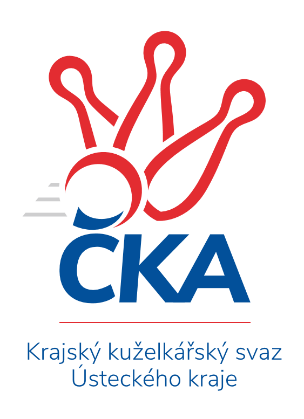 OKRESNÍ PŘEBOR – SKUPINA - A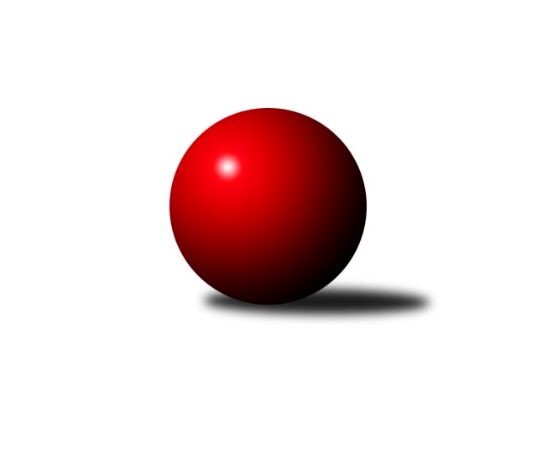 Č.11Ročník 2019/2020	30.11.2019Nejlepšího výkonu v tomto kole: 1729 dosáhlo družstvo: KK Hvězda Trnovany BVýsledky 11. kolaSouhrnný přehled výsledků:TJ Elektrárny Kadaň C	- TJ Sokol Duchcov B	5:1	1711:1591	6.0:2.0	28.11.TJ MUS Most	- TJ Sokol Údlice C	6:0	1608:1486	6.0:2.0	29.11.KK Hvězda Trnovany B	- Sokol Spořice B	5:1	1729:1581	6.0:2.0	29.11.TJ KK Louny B	- Sokol Spořice C	4:2	1701:1589	4.0:4.0	29.11.TJ Sokol Údlice B	- SKK Bílina B	6:0	1614:1498	7.0:1.0	30.11.TJ Sokol Duchcov B	- Sokol Spořice C	0:0	0:0	0.0:0.0	termín neurčenTJ Sokol Údlice C	- TJ Sokol Duchcov B	0:0	0:0	0.0:0.0	termín neurčenKK Hvězda Trnovany B	- TJ Lokomotiva Žatec B	0:0	0:0	0.0:0.0	termín neurčenTJ Elektrárny Kadaň C	- SKK Bílina B	0:0	0:0	0.0:0.0	termín neurčenTJ MUS Most	- Sokol Spořice B	0:0	0:0	0.0:0.0	termín neurčenTJ KK Louny B	- TJ Sokol Údlice B	0:0	0:0	0.0:0.0	termín neurčenTabulka družstev:	1.	KK Hvězda Trnovany B	10	9	0	1	51.0 : 9.0 	61.0 : 19.0 	 1656	18	2.	TJ Elektrárny Kadaň C	10	8	0	2	39.0 : 21.0 	45.5 : 34.5 	 1581	16	3.	TJ MUS Most	10	7	0	3	41.0 : 19.0 	49.0 : 31.0 	 1641	14	4.	TJ Sokol Údlice B	10	7	0	3	38.0 : 22.0 	47.5 : 32.5 	 1545	14	5.	Sokol Spořice B	10	7	0	3	35.0 : 25.0 	42.0 : 38.0 	 1553	14	6.	TJ Sokol Duchcov B	10	4	1	5	30.0 : 30.0 	42.5 : 37.5 	 1559	9	7.	TJ Sokol Údlice C	10	4	0	6	25.0 : 35.0 	37.5 : 42.5 	 1567	8	8.	TJ KK Louny B	10	4	0	6	24.0 : 36.0 	35.5 : 44.5 	 1569	8	9.	TJ Lokomotiva Žatec B	10	2	0	8	16.0 : 44.0 	26.0 : 54.0 	 1469	4	10.	SKK Bílina B	10	1	1	8	17.0 : 43.0 	27.0 : 53.0 	 1451	3	11.	Sokol Spořice C	10	1	0	9	14.0 : 46.0 	26.5 : 53.5 	 1467	2Podrobné výsledky kola:	 TJ Elektrárny Kadaň C	1711	5:1	1591	TJ Sokol Duchcov B	Miriam Nocarová	 	 215 	 226 		441 	 2:0 	 366 	 	182 	 184		Miroslava Zemánková	Pavel Nocar ml.	 	 211 	 226 		437 	 1:1 	 431 	 	237 	 194		Miroslava Žáková	Lada Strnadová	 	 237 	 194 		431 	 2:0 	 381 	 	195 	 186		Pavlína Kubitová	Jaroslav Seifert	 	 198 	 204 		402 	 1:1 	 413 	 	197 	 216		Josef Otta st.rozhodčí: Miriam NocarováNejlepší výkon utkání: 441 - Miriam Nocarová	 TJ MUS Most	1608	6:0	1486	TJ Sokol Údlice C	Josef Drahoš	 	 205 	 199 		404 	 2:0 	 363 	 	190 	 173		Blažej Kašný	Roman Moucha	 	 188 	 206 		394 	 1:1 	 392 	 	192 	 200		Jaroslava Paganiková	Julius Hidvégi	 	 200 	 206 		406 	 2:0 	 337 	 	163 	 174		Michal Janči	Rudolf Šamaj	 	 217 	 187 		404 	 1:1 	 394 	 	189 	 205		Karel Nudčenkorozhodčí: Ladislav VeselýNejlepší výkon utkání: 406 - Julius Hidvégi	 KK Hvězda Trnovany B	1729	5:1	1581	Sokol Spořice B	Petr Petřík	 	 201 	 214 		415 	 1:1 	 426 	 	217 	 209		Milan Černý	Martin Dolejší	 	 225 	 214 		439 	 2:0 	 337 	 	183 	 154		Gustav Marenčák	Bohumil Navrátil	 	 228 	 212 		440 	 2:0 	 405 	 	208 	 197		Milan Mestek	Radek Kandl	 	 233 	 202 		435 	 1:1 	 413 	 	188 	 225		Jitka Jindrovározhodčí: Radek KandlNejlepší výkon utkání: 440 - Bohumil Navrátil	 TJ KK Louny B	1701	4:2	1589	Sokol Spořice C	Miroslav Sodomka	 	 226 	 232 		458 	 2:0 	 367 	 	172 	 195		Boleslava Slunéčková	Milan Bašta	 	 187 	 183 		370 	 0:2 	 408 	 	221 	 187		Milada Pšeničková	František Pfeifer	 	 240 	 232 		472 	 2:0 	 392 	 	183 	 209		Jana Černá	Miroslav Kesner	 	 206 	 195 		401 	 0:2 	 422 	 	216 	 206		Petr Andresrozhodčí: Miroslav SodomkaNejlepší výkon utkání: 472 - František Pfeifer	 TJ Sokol Údlice B	1614	6:0	1498	SKK Bílina B	Antonín Šulc	 	 194 	 211 		405 	 2:0 	 376 	 	192 	 184		Veronika Šílová	Jaroslav Hodinář	 	 199 	 213 		412 	 2:0 	 385 	 	181 	 204		Jana Černíková	Václav Šulc	 	 208 	 205 		413 	 2:0 	 368 	 	180 	 188		Lenka Bůžková	Michal Šlajchrt	 	 181 	 203 		384 	 1:1 	 369 	 	205 	 164		Barbora Salajková Němečkovározhodčí: Šebelík JindřichNejlepší výkon utkání: 413 - Václav Šulc	 TJ Sokol Duchcov B	0	0:0	0	Sokol Spořice Crozhodčí: 	 TJ Sokol Údlice C	0	0:0	0	TJ Sokol Duchcov Brozhodčí: 	 KK Hvězda Trnovany B	0	0:0	0	TJ Lokomotiva Žatec Brozhodčí: 	 TJ Elektrárny Kadaň C	0	0:0	0	SKK Bílina Brozhodčí: 	 TJ MUS Most	0	0:0	0	Sokol Spořice Brozhodčí: 	 TJ KK Louny B	0	0:0	0	TJ Sokol Údlice Brozhodčí: Pořadí jednotlivců:	jméno hráče	družstvo	celkem	plné	dorážka	chyby	poměr kuž.	Maximum	1.	Rudolf Šamaj 	TJ MUS Most	435.73	305.1	130.6	3.4	5/6	(482)	2.	Bohumil Navrátil 	KK Hvězda Trnovany B	431.85	291.7	140.2	4.0	5/5	(477)	3.	Miroslav Sodomka 	TJ KK Louny B	424.63	299.2	125.4	8.5	4/6	(458)	4.	Radek Kandl 	KK Hvězda Trnovany B	421.38	291.7	129.7	6.3	4/5	(441)	5.	Julius Hidvégi 	TJ MUS Most	419.25	288.2	131.1	5.4	4/6	(459)	6.	Jaroslava Paganiková 	TJ Sokol Údlice C	416.75	288.9	127.9	7.4	4/6	(455)	7.	Blažej Kašný 	TJ Sokol Údlice C	415.40	289.4	126.0	6.5	5/6	(469)	8.	Roman Moucha 	TJ MUS Most	414.00	293.6	120.4	9.0	6/6	(457)	9.	Miroslava Žáková 	TJ Sokol Duchcov B	407.25	289.8	117.5	11.0	4/5	(445)	10.	Miriam Nocarová 	TJ Elektrárny Kadaň C	406.10	282.5	123.6	7.4	5/6	(441)	11.	František Pfeifer 	TJ KK Louny B	406.04	292.8	113.2	10.3	6/6	(474)	12.	Josef Drahoš 	TJ MUS Most	405.73	283.9	121.9	6.9	5/6	(434)	13.	Jan Čermák 	TJ Lokomotiva Žatec B	405.35	283.0	122.4	8.2	5/5	(445)	14.	Michal Janči 	TJ Sokol Údlice C	404.50	275.5	129.0	9.3	4/6	(433)	15.	Václav Valenta  st.	TJ KK Louny B	402.88	290.5	112.4	9.4	4/6	(434)	16.	Jaroslav Seifert 	TJ Elektrárny Kadaň C	402.17	284.0	118.2	10.3	6/6	(446)	17.	Jindřich Šebelík 	TJ Sokol Údlice B	402.00	291.5	110.5	9.2	5/6	(445)	18.	Jitka Jindrová 	Sokol Spořice B	401.67	286.4	115.3	9.5	5/5	(443)	19.	Pavel Nocar  ml.	TJ Elektrárny Kadaň C	401.04	290.4	110.7	9.0	6/6	(459)	20.	Michal Šlajchrt 	TJ Sokol Údlice B	398.80	285.5	113.3	10.7	5/6	(416)	21.	Petr Andres 	Sokol Spořice C	396.33	278.5	117.8	10.0	3/3	(422)	22.	Roman Exner 	TJ Sokol Duchcov B	394.81	278.4	116.4	11.6	4/5	(466)	23.	Martin Král 	TJ KK Louny B	394.75	279.3	115.5	11.8	4/6	(425)	24.	Milan Mestek 	Sokol Spořice B	393.50	284.4	109.1	11.8	4/5	(405)	25.	Pavel Vacinek 	TJ Lokomotiva Žatec B	390.02	282.7	107.4	12.8	5/5	(418)	26.	Petr Petřík 	KK Hvězda Trnovany B	388.55	284.3	104.3	11.5	5/5	(431)	27.	Jan Zach 	TJ Elektrárny Kadaň C	384.67	274.9	109.8	11.9	6/6	(453)	28.	Václav Šulc 	TJ Sokol Údlice B	383.92	274.7	109.3	11.6	4/6	(413)	29.	Karel Nudčenko 	TJ Sokol Údlice C	383.75	276.8	106.9	13.5	6/6	(419)	30.	Jana Černíková 	SKK Bílina B	380.15	267.2	113.0	10.7	4/4	(413)	31.	Jaroslav Hodinář 	TJ Sokol Údlice B	378.60	274.6	104.0	11.5	5/6	(420)	32.	Josef Otta  st.	TJ Sokol Duchcov B	377.06	275.3	101.8	11.5	4/5	(421)	33.	Petr Vokálek 	Sokol Spořice B	375.92	275.6	100.3	14.4	4/5	(399)	34.	Milada Pšeničková 	Sokol Spořice C	368.83	264.0	104.8	15.3	3/3	(408)	35.	Lenka Bůžková 	SKK Bílina B	366.88	266.0	100.9	10.2	4/4	(425)	36.	Milan Bašta 	TJ KK Louny B	364.25	267.6	96.6	14.3	4/6	(412)	37.	Jana Černá 	Sokol Spořice C	360.56	254.8	105.7	16.2	3/3	(392)	38.	Barbora Salajková Němečková 	SKK Bílina B	357.13	260.6	96.5	15.8	4/4	(369)	39.	Gustav Marenčák 	Sokol Spořice B	356.33	264.8	91.6	15.8	4/5	(383)	40.	Boleslava Slunéčková 	Sokol Spořice C	346.67	250.6	96.1	14.4	3/3	(383)	41.	Veronika Šílová 	SKK Bílina B	343.13	255.5	87.6	14.4	4/4	(376)	42.	Miroslav Vízek 	TJ Lokomotiva Žatec B	343.00	243.3	99.7	14.7	5/5	(395)	43.	Pavla Vacinková 	TJ Lokomotiva Žatec B	329.83	245.2	84.7	17.1	4/5	(391)	44.	Jiří Suchánek 	TJ Sokol Údlice C	319.63	238.9	80.8	20.6	4/6	(362)		Jaroslav Novák 	TJ Sokol Údlice B	462.00	283.0	179.0	3.0	1/6	(462)		Martin Bergerhof 	KK Hvězda Trnovany B	439.67	287.2	152.4	3.1	3/5	(473)		Martin Dolejší 	KK Hvězda Trnovany B	438.17	299.7	138.5	4.6	3/5	(459)		Petr Pop 	TJ KK Louny B	418.50	290.5	128.0	7.5	1/6	(428)		Milan Černý 	Sokol Spořice B	416.73	302.5	114.3	10.3	3/5	(445)		Tomáš Šaněk 	TJ Sokol Duchcov B	416.50	293.3	123.3	6.9	3/5	(469)		Rudolf Podhola 	SKK Bílina B	408.90	285.5	123.4	5.1	2/4	(443)		Milan Daniš 	TJ Sokol Údlice C	403.78	282.0	121.8	9.9	3/6	(421)		Miroslav Šlosar 	TJ MUS Most	401.33	270.3	131.0	9.7	3/6	(413)		Miroslav Kesner 	TJ KK Louny B	398.33	280.0	118.3	10.0	1/6	(401)		Josef Otta  ml.	TJ Sokol Duchcov B	393.13	279.2	113.9	9.4	3/5	(469)		Miroslav Lazarčik 	Sokol Spořice B	388.50	265.0	123.5	8.7	2/5	(397)		Eduard Houdek 	TJ Sokol Údlice B	388.22	286.3	101.9	13.0	3/6	(425)		Pavlína Kubitová 	TJ Sokol Duchcov B	381.50	267.0	114.5	9.5	2/5	(387)		Antonín Šulc 	TJ Sokol Údlice B	380.00	270.5	109.5	10.3	2/6	(428)		Lada Strnadová 	TJ Elektrárny Kadaň C	378.17	274.2	104.0	12.2	3/6	(431)		Miroslava Zemánková 	TJ Sokol Duchcov B	371.89	270.1	101.8	15.7	3/5	(392)		Tomáš Pičkár 	TJ Sokol Údlice C	363.00	266.0	97.0	13.5	1/6	(378)		Michaela Černá 	Sokol Spořice B	360.00	260.3	99.7	13.3	1/5	(389)		Tomáš Kesner 	TJ KK Louny B	357.17	263.7	93.5	14.2	3/6	(416)		Milan Nový 	KK Hvězda Trnovany B	355.33	266.7	88.7	14.3	3/5	(365)		Jaroslav Štěpánek 	Sokol Spořice C	350.00	247.0	103.0	10.0	1/3	(350)		Rudolf Hofmann 	TJ Lokomotiva Žatec B	342.00	256.8	85.2	18.2	3/5	(371)		Jiřina Kařízková 	Sokol Spořice C	341.00	245.0	96.0	13.3	1/3	(348)		Václav Krist 	TJ MUS Most	339.50	247.0	92.5	17.0	2/6	(347)		Václav Sikyta 	SKK Bílina B	319.00	230.5	88.5	15.5	1/4	(320)		Karel Hulha 	SKK Bílina B	313.00	246.3	66.7	25.0	1/4	(351)		Veronika Rajtmajerová 	TJ Lokomotiva Žatec B	294.00	218.0	76.0	15.0	1/5	(294)		Jiří Šlajchrt 	TJ Sokol Údlice B	270.00	228.0	42.0	35.0	1/6	(270)Sportovně technické informace:Starty náhradníků:registrační číslo	jméno a příjmení 	datum startu 	družstvo	číslo startu19477	Rudolf Šamaj	29.11.2019	TJ MUS Most	7x
Hráči dopsaní na soupisku:registrační číslo	jméno a příjmení 	datum startu 	družstvo	Program dalšího kola:16.1.2020	čt	16:00	TJ Sokol Údlice B - Sokol Spořice B	16.1.2020	čt	17:00	TJ Elektrárny Kadaň C - TJ Sokol Údlice C				TJ MUS Most - -- volný los --	17.1.2020	pá	17:30	TJ KK Louny B - TJ Sokol Duchcov B	18.1.2020	so	14:00	TJ Lokomotiva Žatec B - SKK Bílina B	Nejlepší šestka kola - absolutněNejlepší šestka kola - absolutněNejlepší šestka kola - absolutněNejlepší šestka kola - absolutněNejlepší šestka kola - dle průměru kuželenNejlepší šestka kola - dle průměru kuželenNejlepší šestka kola - dle průměru kuželenNejlepší šestka kola - dle průměru kuželenNejlepší šestka kola - dle průměru kuželenPočetJménoNázev týmuVýkonPočetJménoNázev týmuPrůměr (%)Výkon4xFrantišek PfeiferKK Louny B4724xFrantišek PfeiferKK Louny B112.544723xMiroslav SodomkaKK Louny B4582xMiroslav SodomkaKK Louny B109.214581xMiriam NocarováEl. Kadaň C4417xBohumil NavrátilTrnovany B108.924407xBohumil NavrátilTrnovany B4404xMartin DolejšíTrnovany B108.674394xMartin DolejšíTrnovany B4394xRadek KandlTrnovany B107.684352xPavel Nocar ml.El. Kadaň C4371xMiriam NocarováEl. Kadaň C107.32441